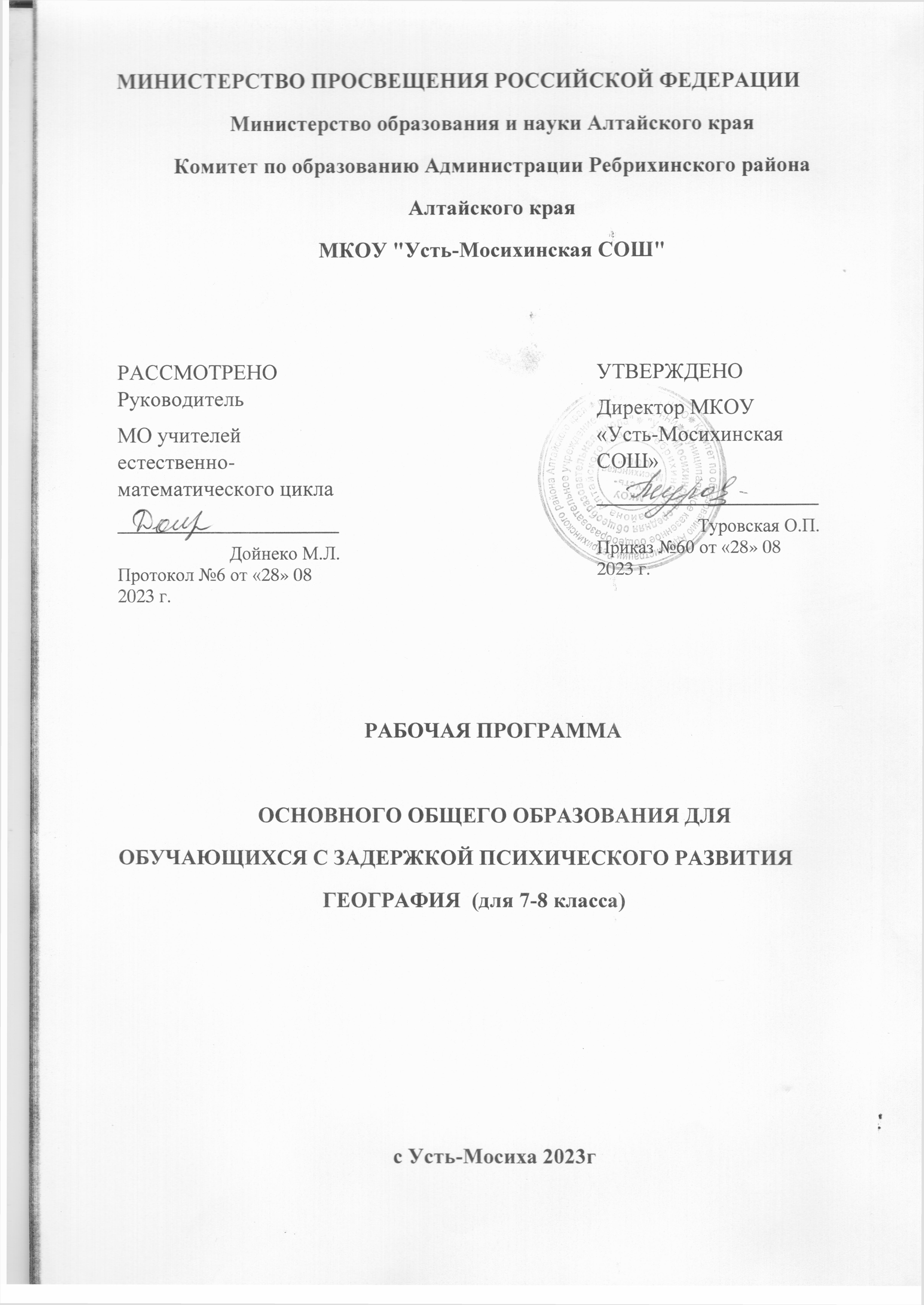                                         ПОЯСНИТЕЛЬНАЯ ЗАПИСКАФедеральная рабочая программа по географии для обучающихся с задержкой психического развития (далее – ЗПР) на уровне основного общего образования подготовлена на основе Федерального государственного образовательного стандарта основного общего образования (Приказ Минпросвещения России от 31.05.2021 г. № 287) (далее – ФГОС ООО), Федеральной адаптированной образовательной программы основного общего образования для обучающихся с ограниченными возможностями здоровья (Приказ Минпросвещения России от 24 ноября 2022 г. № 1025), Федеральной рабочей программы основного общего образования по учебному предмету «География», Федеральной программы воспитания, с учетом распределенных по классам проверяемых требований к результатам освоения Федеральной адаптированной образовательной программы основного общего образования для обучающихся с задержкой психического развития.Согласно своему назначению федеральная рабочая программа является ориентиром для составления рабочих авторских программ: она даёт представление о целях обучения, воспитания и развития обучающихся ЗПР средствами учебного предмета «География»; устанавливает обязательное предметное содержание, предусматривает распределение его по классам и структурирование его по разделам и темам курса; даёт примерное распределение учебных часов по тематическим разделам курса и рекомендуемую (примерную) последовательность их изучения с учётом межпредметных и внутрипредметных связей, логики учебного процесса, возрастных и психологических особенностей обучающихся с ЗПР; определяет возможности предмета для реализации требований к результатам освоения адаптированной основной образовательной программы основного общего образования обучающихся с задержкой психического развития, требований к результатам обучения географии, а также основных видов деятельности обучающихся. Учебный предмет «География» входит в предметную область «Общественно-научные предметы». Изучение предмета «География» обеспечивает формирование картографической грамотности, навыков применения географических знаний в жизни для объяснения, оценки и прогнозирования разнообразных природных, социально-экономических и экологических процессов и явлений, адаптации к условиям окружающей среды и обеспечения безопасности жизнедеятельности; формирует у обучающихся научное мировоззрение, освоение общенаучных методов (наблюдение, измерение, моделирование). Освоение практического применения научных знаний основано на межпреметных связях с предметами «Физика», «Химия», «Биология», «Математика», «Экология», «Основы безопасности жизнедеятельности», «История», «Русский язык», «Литература» и др.Предмет «География» направлен на формирование интереса к природному и социальному миру. Значимость предмета «География» для формирования жизненной компетенции обучающихся с ЗПР заключается в углублении представлений о целостной научной картине природного и социокультурного мира, в углублении представлений об отношениях человека с природой, обществом, другими людьми, государством, понимании взаимосвязей между деятельностью человека и состоянием природы, в накоплении разнообразных впечатлений, формировании потребности получать эти впечатления (на прогулках, в путешествиях) и делиться ими. Изучение данного предмета обучающимися с ЗПР способствует осознанию своего места в обществе, создавая основу становления мировоззрения, жизненного самоопределения и формирования российской гражданской идентичности личности.Предмет «География» дает благодатный материал для патриотического, интернационального и экологического воспитания обучающихся с ЗПР. Программа отражает содержание обучения предмету «География» с учетом особых образовательных потребностей обучающихся с ЗПР. Овладение учебным предметом «География» представляет определенную трудность для обучающихся с ЗПР. Это связано с особенностями мыслительной деятельности, внимания, памяти, речи, недостаточностью общего запаса знаний, пониженным познавательным интересом, трудностями самостоятельной организации своей учебной деятельности, сложностями при работе с текстом (определении в тексте значимой и второстепенной информации). Содержание программы позволяет совершенствовать познавательную деятельность обучающихся с ЗПР за счет овладения мыслительными операциями сравнения, обобщения, развития способности аргументировать свое мнение, формирования возможностей совместной деятельности.Для преодоления трудностей в изучении учебного предмета «География» необходима адаптация объема и характера учебного материала к познавательным возможностям обучающихся с ЗПР, учет особенностей их развития: использование алгоритмов, внутрипредметных и межпредметных связей, постепенное усложнение изучаемого материала; некоторый материал возможно давать в ознакомительном плане. При изучении географии обучающимися с ЗПР необходимо осуществлять взаимодействие на полисенсорной основе. Цель и задачи преподавания географии обучающимся с ЗПР максимально приближены к задачам, поставленным ФГОС ООО, и учитывают специфические особенности обучающихся. Общие цели изучения учебного предмета «География» представлены в Федеральной рабочей программе основного общего образования.Цель обучения географии обучающихся с ЗПРзаключается вформировании географической картины мира; овладении знаниями о характере, сущности и динамике главных природных, экологических, социально-экономических, социальных, геополитических и иных процессов, происходящих в географическом пространстве России и мира; понимании главных особенностей взаимодействия природы и общества на современном этапе его развития, значении охраны окружающей среды и рационального природопользования, осуществления стратегии устойчивого развития в масштабах России и мира.Изучение географии на уровне основного общего образования решает следующие задачи:формирование у обучающихся с ЗПР представлений о географии, ее роли в освоении планеты человеком, о географических знаниях как компоненте научной картины мира и их необходимости для решения современных практических задач человечества и своей страны, в том числе задачи охраны окружающей среды и рационального пользования;формирование первичных компетенций использования территориального подхода как основы географического мышления для осознания своего места в целостном, многообразном, быстро изменяющемся мире и адекватной ориентации в нем;формирование представлений и основополагающих теоретических знаний о целостности и неоднородности Земли как планеты людей в пространстве и во времени, основных этапах ее географического освоения, особенностях природы, жизни, культуры и хозяйственной деятельности людей, экологических проблемах на разных материках и в отдельных странах;овладение элементарными практическими умениями использования приборов и инструментов для определения количественных и качественных характеристик компонентов географической среды, в том числе экологических параметров;овладение основами картографической грамотности;овладение основными навыками нахождения, использования и презентации географической информации;формирование умений и навыков использования разнообразных географических знаний в повседневной жизни для объяснения и оценки явлений и процессов, самостоятельного оценивания уровня безопасности окружающей среды, соблюдения мер безопасности в случае природных стихийных бедствий и техногенных катастроф.Особенности психического развития обучающихся с ЗПР обусловливают дополнительные коррекционные задачи учебного предмета «География», направленные на развитие мыслительной (в том числе знаково-символической) и речевой деятельности; повышение познавательной активности; формирование умения самостоятельно организовывать свою учебную деятельность, использовать схемы, шаблоны, алгоритмы учебных действий; создание условий для осмысленного выполнения учебной работы.Особенности отбора и адаптации учебного материала по географииОбучение учебному предмету «География» необходимо строить на создании оптимальных условий для усвоения программного материала обучающимися с ЗПР. Важнейшим является соблюдение индивидуального и дифференцированного подхода к обучающимся, зависящего от уровня сформированности их учебно-познавательной деятельности, произвольной регуляции, умственной работоспособности, эмоционально-личностных особенностей и направленности интересов: ориентация педагогического процесса на развитие всех сторон личности обучающегося с ЗПР, наиболее важных психических функций, их качеств и свойств;преодоление речевого недоразвития на материале курса географии (накопление словарного запаса, овладение разными формами и видами речевой деятельности);использование и коррекция самостоятельно приобретенных обучающимися представлений об окружающей природной действительности, дальнейшее их развитие и обогащение;учет индивидуальных особенностей и интересов; создание комфортного психоэмоционального режима; использование современных педагогических технологий, в том числе информационных, для оптимизации образовательного процесса, повышения его эффективности, повышения познавательной активности обучающихся с ЗПР;использование специальных методов, приемов, средств, обходных путей обучения;создание здоровьесберегающих условий (оздоровительный и охранительный режим, укрепление физического и психического здоровья, профилактика физических, умственных и психологических перегрузок обучающихся, соблюдение санитарно-гигиенических правил и норм);усиление краеведческой составляющей в содержании изучаемого материала.Краеведческая основа материала усиливает воспитательное воздействие содержания предмета, «приближает» его к обучающемуся. Изучение своего края обеспечивает режим «включенности» обучающегося в сюжет урока, и потому краеведческая составляющая в содержании географии обладает высокими мотивирующими качествами. Формы проведения уроков географии по освоению краеведческого содержания, отличные от традиционных (очная и виртуальная экскурсия, полевая практика, практикум, исследовательская лаборатория и др.), позволяют комплексно воздействовать на обучающегося: активизировать способы восприятия новой информации, воображение, чувственный опыт, облегчить осуществление обратной связи между педагогом и обучающимся, а в конечном итоге – создать условия для роста качества образовательного процесса.Учет региональных (краеведческих) особенностей обеспечивает достижение системного эффекта в общекультурном, личностном и познавательном развитии обучающихся за счет использования педагогического потенциала региональных (краеведческих) особенностей содержания образования.Большое внимание должно быть уделено отбору учебного материала в соответствии с принципом доступности при сохранении общего базового уровня. По содержанию и объему материал должен быть адаптированным для обучающихся с ЗПР. Учитывая особые образовательные потребности обучающихся с ЗПР, программа построена по линейно-концентрическому принципу, предусматривает повторяемость тем. Ряд тем постепенно усложняется и расширяется от 5 к 9 классу, что способствует более прочному усвоению элементарных географических знаний обучающимися с ЗПР. Также в программе предусмотрено включение отдельных тем или целых разделов для обзорного или ознакомительного изучения. Данные темы выделены в содержании программы курсивом. Определение количества часов на изучение отдельных тем зависит от контингента обучающихся класса.  Особую сложность составляет формирование опыта пространственного анализа и синтеза, поэтому акцент в коррекционно-образовательной работе следует сделать на развитие у обучающихся с ЗПР словесно-логического мышления, без чего невозможно полноценно рассуждать, делать выводы. В данной связи должна быть четко организована деятельность обучающихся на уроке. Примерные виды деятельности обучающихся с ЗПР, обусловленные особыми образовательными потребностями и обеспечивающие осмысленное освоение содержании образования по предмету «География»Для преодоления трудностей в изучении учебного предмета «География» необходима адаптация объема и характера учебного материала к познавательным возможностям обучающихся с ЗПР. Следует усилить виды деятельности, специфичные для данной категории обучающихся, обеспечивающие осмысленное усвоение содержания образования по предмету «География»: усиление предметно-практической деятельности; чередование видов деятельности, задействующих различные сенсорные системы; освоение материала с опорой на алгоритм; «пошаговость» в изучении материала; использование дополнительной визуальной опоры (планы, образцы, схемы, шаблоны, опорные таблицы). Для развития умения делать выводы необходимо использовать опорные слова и клише. Особое внимание следует уделить обучению структурированию материала: составлению рисуночных и вербальных схем, таблиц с обозначенными основаниями для классификации и наполнению их примерами и др.На уроках географии широко используются метод практических работ, работа с атласом и контурными картами, которые способствует развитию и коррекции мышления, памяти, внимания, речи, моторики, пространственной ориентировки и активизации познавательной деятельности. Практические работы позволяют формировать у обучающихся с ЗПР более прочные знания по предмету и способствуют овладению практическими умениями и навыками, которые необходимы им для самостоятельной жизни. Основные виды деятельности обучающихся с ЗПР при обучении географии:работа с текстом учебника, учебного пособия, научной/научно-популярной информацией (составить план, схему, заполнить таблицу, найти ответ на вопрос);воспроизведение учебного материала по памяти (с использованием опорных слов, понятий, инструкций, плана);работа с определениями, свойствами и другими географическими понятиями;работа с рисунками, таблицами, картами, контурными картами, схемами, таблицами, цифровым материалом по конкретному заданию;составление плана помещения, местности по описанию или заданным параметрам;работа со справочными материалами, различными источниками информации, словарем терминов;конспектирование статей из дополнительного материала;анализ фактов и проблемных ситуаций, ошибок;составление плана и последовательности действий.Примерная тематическая и терминологическая лексика соответствует ФОП ООО. При работе над лексикой, в том числе научной терминологией курса (раскрытие значений новых слов, уточнение или расширение значений уже известных лексических единиц) необходимо включение слова в контекст. Каждое новое слово закрепляется в речевой практике обучающихся с ЗПР. Обязательна визуальная поддержка, алгоритмы работы с определением, опорные схемы для актуализации терминологии.Место учебного предмета «География» в учебном планеВ соответствии с Федеральным государственным образовательным стандартом основного общего образования учебный предмет «География» входит в предметную область «Общественно-научные предметы» и является обязательным для изучения. Освоение содержания курса «География» в основной школе происходит с опорой на географические знания и умения, сформированные ранее в курсе «Окружающий мир».Содержание учебного предмета «География», представленное в Федеральной рабочей программе, соответствует ФГОС ООО, Федеральной основной образовательной программе основного общего образования, Федеральной адаптированной основной образовательной программе основного общего образования обучающихся с задержкой психического развития.Учебным планом на изучение географии отводится 272 часа: по одному часу в неделю в 5 и 6 классах и по 2 часа в 7, 8 и 9 классах.Для каждого класса предусмотрено резервное учебное время, которое может быть использовано участниками образовательного процесса в целях формирования вариативной составляющей содержания конкретной рабочей программы. При этом обязательная (инвариантная) часть содержания предмета, установленная федеральной рабочей программой должна быть сохранена полностью.СОДЕРЖАНИЕ УЧЕБНОГО ПРЕДМЕТА «ГЕОГРАФИЯ»Содержание обучения в 7 классеРАЗДЕЛ 1. ГЛАВНЫЕ ЗАКОНОМЕРНОСТИ ПРИРОДЫ ЗЕМЛИТема 1. Географическая оболочка Географическая оболочка: особенности строения и свойства. Целостность, зональность, ритмичность — и их географические следствия. Географическая зональность (природные зоны) и высотная поясность. *Современные исследования по сохранению важнейших биотопов Земли*.Практическая работа1. Выявление проявления широтной зональности по картам природных зон.Тема 2. Литосфера и рельеф Земли История Земли как планеты. Литосферные плиты и их движение. Материки, океаны и части света. Сейсмические пояса Земли. Формирование современного рельефа Земли. Внешние и внутренние процессы рельефообразования. Полезные ископаемые. Практические работы1. Анализ физической карты и карты строения земной коры с целью выявления закономерностей распространения крупных форм рельефа.2. *Объяснение вулканических или сейсмических событий, о которых говорится в тексте*.Тема 3. Атмосфера и климаты ЗемлиЗакономерности распределения температуры воздуха. Закономерности распределения атмосферных осадков. Пояса атмосферного давления на Земле. Воздушные массы, их типы. Преобладающие ветры — тропические (экваториальные) муссоны, пассаты тропических широт, западные ветры. Разнообразие климата на Земле. Климатообразующие факторы: географическое положение, океанические течения, особенности циркуляции атмосферы (типы воздушных масс и преобладающие ветры), характер подстилающей поверхности и рельефа территории. Характеристика основных и переходных климатических поясов Земли. Влияние климатических условий на жизнь людей. *Влияние современной хозяйственной деятельности людей на климат Земли. Глобальные изменения климата и различные точки зрения на их причины. Карты климатических поясов, климатические карты, карты атмосферных осадков по сезонам года. Климатограмма как графическая форма отражения климатических особенностей территории. *Практические работы1. Описание климата территории по климатической карте и климатограмме. Тема 4. Мировой океан — основная часть гидросферыМировой океан и его части. Тихий, Атлантический, Индийский и Северный Ледовитый океаны. Южный океан и проблема выделения его как самостоятельной части Мирового океана. Тёплые и холодные океанические течения. Система океанических течений. Влияние тёплых и холодных океанических течений на климат. Солёность поверхностных вод Мирового океана, её измерение. Карта солёности поверхностных вод Мирового океана. Географические закономерности изменения солёности — зависимость от соотношения количества атмосферных осадков и испарения, опресняющего влияния речных вод и вод ледников. Образование льдов в Мировом океане. Изменения ледовитости и уровня Мирового океана, их причины и следствия. Жизнь в Океане, закономерности её пространственного распространения. *Основные районы рыболовства. * Экологические проблемы Мирового океана.Практические работы1. Выявление закономерностей изменения солёности поверхностных вод Мирового океана и распространения тёплых и холодных течений у западных и восточных побережий материков.2. Сравнение двух океанов по плану с использованием нескольких источников географической информации.Раздел 2. Человечество на ЗемлеТема 1. Численность населенияЗаселение Земли человеком. Современная численность населения мира. Изменение численности населения во времени. Методы определения численности населения, переписи населения. Факторы, влияющие на рост численности населения. Размещение и плотность населения. Практические работы1. Определение, сравнение темпов изменения численности населения отдельных регионов мира по статистическим материалам.2. Определение и сравнение различий в численности, плотности населения отдельных стран по разным источникам.Тема 2. Страны и народы мираНароды и религии мира. Этнический состав населения мира. Языковая классификация народов мира. Мировые и национальные религии. География мировых религий. Хозяйственная деятельность людей, основные её виды: сельское хозяйство, промышленность, сфера услуг. Их влияние на природные комп­лексы. Комплексные карты. Города и сельские поселения. Культурно-исторические регионы мира. Многообразие стран, их основные типы. *Профессия менеджер в сфере туризма, экскурсовод. *Практическая работа1. Сравнение занятий населения двух стран по комплексным картам.Раздел 3. Материки и страны Тема 1. Южные материки Африка. Австралия и Океания. Южная Америка. Антарктида. История открытия. Географическое положение. Основные черты рельефа, климата и внутренних вод и определяющие их факторы. Зональные и азональные природные комплексы. Население. Политическая карта. Крупнейшие по территории и численности населения страны. Изменение природы под влиянием хозяйственной деятельности человека. Антарктида — уникальный материк на Земле. Освоение человеком Антарктиды. Цели международных исследований материка в XX—XXI вв. Современные исследования в Антарктиде. Роль России в открытиях и исследованиях ледового континента.Практические работы1. Сравнение географического положения двух (любых) южных материков.2. *Объяснение годового хода температур и режима выпадения атмосферных осадков в экваториальном климатическом поясе*. 3. Сравнение особенностей климата Африки, Южной Америки *и Австралии* по плану.4. Описание Австралии или одной из стран Африки или Южной Америки по географическим картам.5. *Объяснение особенностей размещения населения Австралии или одной из стран Африки или Южной Америки*.Тема 2. Северные материкиСеверная Америка. Евразия. История открытия и освоения. Географическое положение. Основные черты рельефа, климата и внутренних вод и определяющие их факторы. Зональные и азональные природные комплексы. Население. Политическая карта. Крупнейшие по территории и численности населения страны. Изменение природы под влиянием хозяйственной деятельности человека.Практические работы1. *Объяснение распространения зон современного вулканизма и землетрясений на территории Северной Америки и Евразии. *2. Объяснение климатических различий территорий, находящихся на одной географической широте, на примере умеренного климатического пляса.3. Представление в виде таблицы информации о компонентах природы одной из природных зон на основе анализа нескольких источников информации.4. Описание одной из стран Северной Америки или Евразии в форме презентации (с целью привлечения туристов, создания положительного образа страны и т. д.).Тема 3. Взаимодействие природы и общества Влияние закономерностей географической оболочки на жизнь и деятельность людей. Особенности взаимодействия человека и природы на разных материках. Необходимость международного сотрудничества в использовании природы и её охране. Развитие природоохранной деятельности на современном этапе (Международный союз охраны природы, Международная гидрографическая организация, ЮНЕСКО и др.).Глобальные проблемы человечества: экологическая, сырьевая, энергетическая, *преодоления отсталости стран*, продовольственная — и международные усилия по их преодолению. Программа ООН и цели устойчивого развития. Всемирное наследие ЮНЕСКО: природные и культурные объекты.Практическая работа1. Характеристика изменений компонентов природы на территории одной из стран мира в результате деятельности человека.Содержание обучения в 8 классеРАЗДЕЛ 1. ГЕОГРАФИЧЕСКОЕ ПРОСТРАНСТВО РОССИИТема 1. История формирования и освоения территории России История освоения и заселения территории современной России в XI–XVI вв. Расширение территории России в XVI–XIX вв. Русские первопроходцы. Изменения внешних границ России в ХХ в. Воссоединение Крыма с Россией.Практическая работа1. Представление в виде таблицы сведений об изменении границ России на разных исторических этапах на основе анализа географических карт. Тема 2. Географическое положение и границы России Государственная территория России. Территориальные воды. Государственная граница России. Морские и сухопутные границы, воздушное пространство, континентальный шельф и исключительная экономическая зона Российской Федерации. Географическое положение России. *Виды географического положения*. Страны — соседи России. *Ближнее и дальнее зарубежье. * Моря, омывающие территорию России. Тема 3. Время на территории РоссииРоссия на карте часовых поясов мира. Карта часовых зон России. Местное, поясное и зональное время: роль в хозяйстве и жизни людей.Практическая работа1. Определение различия во времени для разных городов России по карте часовых зон.Тема 4. Административно-территориальное устройство России. Районирование территорииФедеративное устройство России. Субъекты Российской 
Федерации, их равноправие и разнообразие. Основные виды субъектов Российской Федерации. Федеральные округа. Районирование как метод географических исследований и территориального управления. Виды районирования территории. Макрорегионы России: Западный (Европейская часть) и Восточный (Азиатская часть); их границы и состав. Крупные географические районы России: Европейский Север России и Северо-Запад России, Центральная Россия, Поволжье, Юг Европейской части России, Урал, Сибирь и Дальний Восток.Практическая работа1. Обозначение на контурной карте и сравнение границ федеральных округов и макрорегионов с целью выявления состава и особенностей географического положения.Раздел 2. Природа России Тема 1. Природные условия и ресурсы РоссииПриродные условия и природные ресурсы. Классификации природных ресурсов. Природно-ресурсный капитал и экологический потенциал России. Принципы рационального природопользования и методы их реализации. Минеральные ресурсы страны и проблемы их рационального использования. Основные ресурсные базы. Природные ресурсы суши и морей, омывающих Россию.Практическая работа1. Характеристика природно-ресурсного капитала своего края по картам и статистическим материалам.Тема 2. Геологическое строение, рельеф и полезные ископаемыеОсновные этапы формирования земной коры на территории России. Основные тектонические структуры на территории России. Платформы и плиты. Пояса горообразования. Геохронологическая таблица. Основные формы рельефа и особенности их распространения на территории России. Зависимость между тектоническим строением, рельефом и размещением основных групп полезных ископаемых по территории страны.Влияние внутренних и внешних процессов на формирование рельефа. Современные процессы, формирующие рельеф. Области современного горообразования, землетрясений и вулканизма. Древнее и современное оледенения. Опасные геологические природные явления и их распространение по территории России. Изменение рельефа под влиянием деятельности человека. Антропогенные формы рельефа. Особенности рельефа своего края.Практические работы1. Объяснение распространения по территории России опасных геологических явлений.2. Объяснение особенностей рельефа своего края.Тема 3. Климат и климатические ресурсыФакторы, определяющие климат России. Влияние географического положения на климат России. Солнечная радиация и её виды. Влияние на климат России подстилающей поверхности и рельефа. Основные типы воздушных масс и их циркуляция на территории России. Распределение температуры воздуха, атмосферных осадков по территории России. Коэффициент увлажнения.Климатические пояса и типы климатов России, их характеристики. Атмосферные фронты, циклоны и антициклоны. Тропические циклоны и регионы России, подверженные их влиянию. Карты погоды. Изменение климата под влиянием естественных и антропогенных факторов. Влияние климата на жизнь и хозяйственную деятельность населения. Способы адаптации человека к разнообразным климатическим условиям на территории страны. Агроклиматические ресурсы. Опасные и неблагоприятные метеорологические явления. *Наблюдаемые климатические изменения на территории России и их возможные следствия. * Особенности климата своего края.Практические работы1. Описание и прогнозирование погоды территории по карте погоды.2. Определение и объяснение по картам закономерностей распределения солнечной радиации, средних температур января и июля, годового количества атмосферных осадков, испаряемости по территории страны.3. Оценка влияния основных климатических показателей своего края на жизнь и хозяйственную деятельность населения.Тема 4. Моря России. Внутренние воды и водные ресурсыМоря как аквальные ПК. Реки России. Распределение рек по бассейнам океанов. Главные речные системы России. Опасные гидрологические природные явления и их распространение по территории России. Роль рек в жизни населения и развитии хозяйства России.Крупнейшие озёра, их происхождение. Болота. Подземные воды. Ледники. Многолетняя мерзлота. Неравномерность распределения водных ресурсов. Рост их потребления и загрязнения. Пути сохранения качества водных ресурсов. *Оценка обеспеченности водными ресурсами крупных регионов России. *Внутренние воды и водные ресурсы своего региона и своей местности. Практические работы1. Сравнение особенностей режима и характера течения двух рек России.2. Объяснение распространения опасных гидрологических природных явлений на территории страны.Тема 5. Природно-хозяйственные зоны Почва – особый компонент природы. Факторы образования почв. Основные зональные типы почв, их свойства, различия в плодородии. Почвенные ресурсы России. Изменение почв различных природных зон в ходе их хозяйственного использования. Меры по сохранению плодородия почв: мелиорация земель, борьба с эрозией почв и их загрязнением.Богатство растительного и животного мира России: видовое разнообразие, факторы, его определяющие. Особенности растительного и животного мира различных природно-хозяйственных зон России.Природно-хозяйственные зоны России: взаимосвязь и взаимообусловленность их компонентов. Высотная поясность в горах на территории России. Природные ресурсы природно-хозяйственных зон и их использование, экологические проблемы. *Прогнозируемые последствия изменений климата для разных природно-хозяйственных зон на территории России. *Особо охраняемые природные территории России и своего края. Объекты Всемирного природного наследия ЮНЕСКО; растения и животные, занесённые в Красную книгу России.Практические работы1. Объяснение различий структуры высотной поясности в горных системах.2. Анализ различных точек зрения о влиянии глобальных климатических изменений на природу, на жизнь и хозяйственную деятельность населения на основе анализа нескольких источников информации.Раздел 3. Население России Тема 1. Численность населения РоссииДинамика численности населения России в XX—XXI вв. и факторы, определяющие её. *Переписи населения России. *Естественное движение населения. Рождаемость, смертность, естественный прирост населения России и их географические различия в пределах разных регионов России. Геодемографическое положение России. Основные меры современной демографической политики государства. Общий прирост населения. Миграции (механическое движение населения). Внешние и внутренние миграции. Эмиграция и иммиграция. Миграционный прирост населения. Причины миграций и основные направления миграционных потоков. *Причины миграций и основные направления миграционных потоков России в разные исторические периоды. * Государственная миграционная политика Российской Федерации. Различные варианты прогнозов изменения численности населения России.Практическая работа1. Определение по статистическим данным общего, естественного (или) миграционного прироста населения отдельных субъектов (федеральных округов) Российской Федерации или своего региона.Тема 2. Территориальные особенности размещения населения РоссииГеографические особенности размещения населения: их обусловленность природными, историческими и социально-экономическими факторами. Основная полоса расселения. Плотность населения как показатель освоенности территории. Различия в плотности населения в географических районах и субъектах Российской Федерации. Городское и сельское население. Виды городских и сельских населённых пунктов. Урбанизация в России. Крупнейшие города и городские агломерации. Классификация городов по численности населения. Роль городов в жизни страны. Функции городов России. Монофункциональные города. Сельская местность и современные тенденции сельского расселения. Тема 3. Народы и религии РоссииРоссия – многонациональное государство. Многонациональность как специфический фактор формирования и развития России. *Языковая классификация народов России. *Крупнейшие народы России и их расселение. Титульные этносы. География религий. Объекты Всемирного культурного наследия ЮНЕСКО на территории России.Практическая работа1. Построение картограммы «Доля титульных этносов в численности населения республик и автономных округов РФ».Тема 4. Половой и возрастной состав населения РоссииПоловой и возрастной состав населения России. Половозрастная структура населения России в географических районах и субъектах Российской Федерации и факторы, её определяющие. Половозрастные пирамиды. Демографическая нагрузка. Средняя прогнозируемая (ожидаемая) продолжительность жиз­ни мужского и женского населения России. Практическая работа1. Объяснение динамики половозрастного состава населения России на основе анализа половозрастных пирамид.Тема 5. Человеческий капитал РоссииПонятие человеческого капитала. Трудовые ресурсы, рабочая сила. Неравномерность распределения трудоспособного населения по территории страны. Географические различия в уровне занятости населения России и факторы, их определяющие. Качество населения и показатели, характеризующие его ИЧР и его географические различия.Практическая работа1. Классификация Федеральных округов по особенностям естественного и механического движения населения.ПЛАНИРУЕМЫЕ РЕЗУЛЬТАТЫ ОСВОЕНИЯ УЧЕБНОГО ПРЕДМЕТА «ГЕОГРАФИЯ» НА УРОВНЕ ОСНОВНОГО ОБЩЕГО ОБРАЗОВАНИЯ»Личностные результаты:Личностные результаты освоения географии должны отражать готовность обучающихся с ЗПР руководствоваться системой позитивных ценностных ориентаций и расширения опыта деятельности на её основе и в процессе реализации основных направлений воспитательной деятельности, в том числе в части:1) патриотического воспитания: осознание российской гражданской идентичности в поликультурном и многоконфессиональном обществе, проявление интереса к познанию природы, населения, хозяйства России, регионов и своего края, народов России; ценностное отношение к достижениям своей Родины – цивилизационному вкладу России; ценностное отношение к историческому и природному наследию и объектам природного и культурного наследия человечества, традициям разных народов, проживающих в родной стране; уважение к символам России, своего края;2) гражданского воспитания: осознание российской гражданской идентичности (патриотизма, уважения к Отечеству, к прошлому и настоящему многонационального народа России, чувства ответственности и долга перед Родиной); готовность к выполнению обязанностей гражданина и реализации его прав, уважение прав, свобод и законных интересов других людей; активное участие в жизни семьи, образовательной организации, местного сообщества, родного края, страны для реализации целей устойчивого развития; представление о социальных нормах и правилах межличностных отношений в поликультурном и многоконфессиональном обществе; готовность к разнообразной совместной деятельности, стремление к взаимопониманию и взаимопомощи, готовность к участию в гуманитарной деятельности;3) духовно-нравственного воспитания: ориентация на моральные ценности и нормы в ситуациях нравственного выбора; готовность оценивать своё поведение и поступки, а также поведение и поступки других людей с позиции нравственных и правовых норм с учётом осознания последствий для окружающей среды; развивать способности решать моральные проблемы на основе личностного выбора с использованием нравственных ценностей и принятых в российском обществе правил и норм поведения с учётом осознания последствий для окружающей среды;4) эстетического воспитания: восприимчивость к разным традициям своего и других народов, понимание роли этнических культурных традиций; ценностного отношения к природе и культуре своей страны, своей малой родины; природе и культуре других регионов и стран мира, объектам Всемирного культурного наследия человечества;5) ценности научного познания: ориентация в деятельности на современную систему научных представлений географических наук об основных закономерностях развития природы и общества, о взаимосвязях человека с природной и социальной средой; овладение читательской культурой как средством познания мира для применения различных источников географической информации при решении познавательных и практико-ориентированных задач; овладение основными навыками исследовательской деятельности в географических науках, установка на осмысление опыта, наблюдений и стремление совершенствовать пути достижения индивидуального и коллективного благополучия;6) физического воспитания, формирования культуры здоровья и эмоционального благополучия: осознание ценности жизни; ответственное отношение к своему здоровью и установка на здоровый образ жизни (здоровое питание, соблюдение гигиенических правил, сбалансированный режим занятий и отдыха, регулярная физическая активность); соблюдение правил безопасности в природе; навыков безопасного поведения в Интернет-среде; способность адаптироваться к стрессовым ситуациям и меняющимся социальным, информационным и природным условиям, в том числе осмысляя собственный опыт и выстраивая дальнейшие цели; сформированность навыка рефлексии, признание своего права на ошибку и такого же права другого человека; готовность и способность осознанно выполнять и пропагандировать правила здорового, безопасного и экологически целесообразного образа жизни; бережно относиться к природе и окружающей среде;7) трудового воспитания: установка на активное участие в решении практических задач (в рамках семьи, образовательной организации, населенного пункта, родного края) технологической и социальной направленности, способность инициировать, планировать и самостоятельно выполнять такого рода деятельность; интерес к практическому изучению профессий и труда различного рода, в том числе на основе применения географических знаний; осознание важности обучения на протяжении всей жизни для успешной профессиональной деятельности и развитие необходимых умений для этого; осознанный выбор и построение индивидуальной траектории образования и жизненных планов с учётом личных и общественных интересов и потребностей;8) экологического воспитания: ориентация на применение географических знаний для решения задач в области окружающей среды, планирования поступков и оценки их возможных последствий для окружающей среды; осознание глобального характера экологических проблем и путей их решения; активное неприятие действий, приносящих вред окружающей среде; осознание своей роли как гражданина и потребителя в условиях взаимосвязи природной, технологической и социальной сред; готовность к участию в практической деятельности экологической направленности.Метапредметные результатыВ результате изучения географии на уровне основного общего образования у обучающегося с ЗПР будут сформированы познавательные универсальные учебные действия, коммуникативные универсальные учебные действия, регулятивные универсальные учебные действия, совместная деятельность.Овладение базовыми логическими действиями как часть познавательных универсальных учебных действий:анализировать, сравнивать, классифицировать и обобщать с опорой на алгоритм учебных действий факты и явления в области географии;создавать с опорой на алгоритм учебных действий схематические модели географических процессов с выделением существенных характеристик объекта; с помощью педагога устанавливать особенности объектов изучения, причинно-следственные связи и зависимости в географических явлениях;с помощью педагога или самостоятельно формулировать обобщения и выводы по результатам проведенного информационного поиска.Овладение базовыми исследовательскими действиями как часть познавательных универсальных учебных действий:использовать вопросы как инструмент познания;с помощью педагога проводить по плану несложное географическое исследование, в том числе на краеведческом материале, по установлению особенностей изучаемых географических объектов, процессов и явлений;Овладение умениями работать с информацией как часть познавательных универсальных учебных действий:определять возможные источники необходимых географических сведений, производить поиск информации, анализировать и оценивать ее достоверность;искать или отбирать информацию, или данные из источников с учетом предложенной учебной задачи и заданных критериев; понимать и умение интерпретировать информацию различных видов и форм представления (географические карты, условные обозначения и т.п.);эффективно запоминать и систематизировать информацию.Овладение умениями общения как часть коммуникативных универсальных учебных действий:использовать информационно-коммуникационных технологий; с помощью педагога или самостоятельно составлять устные и письменные тексты с использованием иллюстративных материалов для выступления перед аудиториейорганизовывать учебное взаимодействие в группе для решения эколого-географических проблем (определять общие цели, распределять роли, договариваться друг с другом и т.д.);отстаивать свою точку зрения, приводить аргументы, подтверждая их фактами; критично относиться к своему мнению, с достоинством признавать ошибочность своего мнения (если оно таково) и корректировать его.Овладение умениями самоорганизации как части регулятивных универсальных учебных действий:определять цели обучения географии, ставить и формулировать для себя новые задачи в учебе и познавательной деятельности;осознанно выбирать наиболее эффективные способы решения учебных и познавательных задач;соотносить свои действия с планируемыми результатами, осуществлять контроль своей деятельности в процессе достижения результата, определять способы действий в рамках предложенных условий и требований, корректировать свои действия в соответствии с изменяющейся ситуацией;предвидеть трудности, которые могут возникнуть при решении учебной задачи.Овладение умениями совместной деятельности:принимать цель совместной деятельности при выполнении учебных географических заданий, договариваться, обсуждать процесс и результат совместной работы;с помощью педагога планировать организацию совместной работы, при выполнении учебных географических заданий, участвовать в групповых формах работы, выполнять свою часть работы, достигать качественного результата по своему направлению и координировать свои действия с другими членами команды.Овладение умениями самоконтроля, эмоционального интеллекта как части регулятивных универсальных учебных действий:владеть основами самоконтроля, самооценки, осуществления осознанного выбора в учебной и познавательной деятельности;давать адекватную оценку ситуации и предлагать план ее изменения (на примере экологических знаний);понимать причины, по которым не был достигнут требуемый результат деятельности, определять позитивные изменения и направления, требующие дальнейшей работы.Предметные результатыТребования к предметным результатам освоения учебного предмета «География», распределенные по годам обучения7 КЛАССОписывать после предварительного анализа по географическим картам и глобусу местоположение изученных географических объектов для решения учебных и (или) практико-ориентированных задач; иметь представление о строении и свойствах (целостность, зональность, ритмичность) географической оболочки;определять с опорой на алгоритм учебных действий природные зоны по их существенным признакам;различать с помощью учителя изученные процессы и явления, происходящие в географической оболочке; приводить с опорой на источник информации примеры изменений в геосферах в результате деятельности человека; описывать после предварительного анализа закономерности изменения в пространстве рельефа, климата, внутренних вод и органического мира;выявлять с помощью учителя взаимосвязи между компонентами природы в пределах отдельных территорий с использованием различных источников географической информации; называть особенности географических процессов на границах литосферных плит с учётом характера взаимодействия и типа земной коры; устанавливать (используя географические карты) взаимосвязи между движением литосферных плит и размещением крупных форм рельефа;классифицировать с опорой на алгоритм учебных действий воздушные массы Земли, типы климата по заданным показателям;иметь представление об образовании тропических муссонов, пассатов тропических широт, западных ветров; применять с опорой на справочный материал понятия «воздушные массы», «муссоны», «пассаты», «западные ветры», «климатообразующий фактор» для решения учебных и (или) практико-ориентированных задач;описывать с опорой на план климат территории по климатограмме;объяснять с помощью учителя влияние климатообразующих факторов на климатические особенности территории;иметь представления о последствиях изменений компонентов природы в результате деятельности человека с использованием разных источников географической информации;различать после предварительного анализа океанические течения;сравнивать температуру и солёность поверхностных вод Мирового океана на разных широтах с использованием различных источников географической информации;объяснять закономерности изменения температуры, солёности и органического мира Мирового океана с географической широтой и с глубиной на основе анализа различных источников географической информации;характеризовать этапы освоения и заселения отдельных территорий Земли человеком на основе анализа различных источников географической информации для решения учебных и практико-ориентированных задач;различать и сравнивать после предварительного анализа: численность населения крупных стран мира; плотность населения различных территорий; применять понятие «плотность населения» для решения учебных и (или) практико-ориентированных задач;различать с опорой на алгоритм учебных действий городские и сельские поселения; приводить с опорой на источник информации примеры: крупнейших городов мира; мировых и национальных религий;проводить с опорой на план языковую классификацию народов;различать после предварительного анализа основные виды хозяйственной деятельности людей на различных территориях; определять после предварительного анализа страны по их существенным признакам; сравнивать после предварительного анализа особенности природы и населения, материальной и духовной культуры, особенности адаптации человека к разным природным условиям регионов и отдельных стран; иметь представление об особенностях природы, населения и хозяйства отдельных территорий;использовать с помощью учителя знания о населении материков и стран для решения различных учебных и практико-ориентированных задач; выбирать с помощью учителя источники географической информации (картографические, статистические, текстовые, видео- и фотоизображения, компьютерные базы данных), необходимые для изучения особенностей природы, населения и хозяйства отдельных территорий;представлять с помощью учителя в различных формах (в виде карты, таблицы, графика, географического описания) географическую информацию, необходимую для решения учебных и практико-ориентированных задач;использовать информацию об особенностях природы, населения и его хозяйственной деятельности на отдельных территориях, представленную в одном или нескольких источниках, для решения различных учебных и практико-ориентированных задач;приводить с опорой на источник информации примеры взаимодействия природы и общества в пределах отдельных территорий;иметь представление о глобальных проблемах человечества (экологическая, сырьевая, энергетическая, преодоления отсталости стран, продовольственная) на локальном и региональном уровнях и приводить с опорой на источник информации примеры международного сотрудничества по их преодолению.8 КЛАССХарактеризовать с опорой на алгоритм учебных действий основные этапы истории формирования и изучения территории России; находить после предварительного анализа в различных источниках информации факты, позволяющие определить вклад российских учёных и путешественников в освоение страны;характеризовать с опорой на план географическое положение России с использованием информации из различных источников;иметь представление о федеральных округах, крупных географических районах и макрорегионах России;приводить с опорой на источник информации примеры субъектов Российской Федерации разных видов и показывать их на географической карте; иметь представление о влиянии географического положения регионов России на особенности природы, жизнь и хозяйственную деятельность населения;использовать с помощью учителя знания о государственной территории и исключительной экономической зоне, континентальном шельфе России, о мировом, поясном и зональном времени для решения практико-ориентированных задач; иметь представление о степени благоприятности природных условий в пределах отдельных регионов страны;проводить после предварительного анализа классификацию природных ресурсов;иметь представление о типах природопользования;выбирать и использовать с помощью учителя источники географической информации (картографические, статистические, текстовые, видео- и фотоизображения, компьютерные базы данных) для решения различных учебных и практико-ориентированных задач: определять возраст горных пород и основных тектонических структур, слагающих территорию; объяснять закономерности распространения гидрологических, геологических и метеорологических опасных природных явлений на территории страны; сравнивать и объяснять после предварительного анализа особенности компонентов природы отдельных территорий страны;использовать знания об особенностях компонентов природы России и её отдельных территорий, об особенностях взаимодействия природы и общества в пределах отдельных территорий для решения практико-ориентированных задач в контексте реальной жизни;называть с опорой на источник информации географические процессы и явления, определяющие особенности природы страны, отдельных регионов и своей местности; иметь представление о распространении по территории страны областей современного горообразования, землетрясений и вулканизма;применять с помощью учителя понятия: «плита», «щит», «моренный холм», «бараньи лбы», «бархан», «дюна», «солнечная радиация», «годовая амплитуда температур воздуха», «воздушные массы» для решения учебных и (или) практико-ориентированных задач; различать с опорой на источник информации понятия «испарение», «испаряемость», «коэффициент увлажнения»; использовать их для решения учебных и (или) практико-ориентированных задач;описывать и прогнозировать после предварительного анализа погоду территории по карте погоды; использовать с помощью учителя понятия «циклон», «антициклон», «атмосферный фронт» для объяснения особенностей погоды отдельных территорий с помощью карт погоды; проводить после предварительного анализа классификацию типов климата и почв России;иметь представление о показателях, характеризующих состояние окружающей среды;показывать с опорой на источник информации на карте и (или) обозначать на контурной карте крупные формы рельефа, крайние точки и элементы береговой линии России; крупные реки и озёра, границы климатических поясов и областей, природно-хозяйственных зон в пределах страны; Арктической зоны, южной границы распространения многолетней мерзлоты; приводить с опорой на справочный материал примеры: мер безопасности, в том числе для экономики семьи, в случае природных стихийных бедствий и техногенных катастроф; рационального и нерационального природопользования; особо охраняемых природных территорий России и своего края, животных и растений, занесённых в Красную книгу России;выбирать с помощью учителя источники географической информации (картографические, статистические, текстовые, видео- и фотоизображения, компьютерные базы данных), необходимые для изучения особенностей населения России;приводить с опорой на справочный материал примеры адаптации человека к разнообразным природным условиям на территории страны;сравнивать после предварительного анализа показатели воспроизводства и качества населения России с мировыми показателями и показателями других стран;иметь представление о демографических процессах и явлениях, характеризующих динамику численности населения России, её отдельных регионов и своего края;проводить после предварительного анализа классификацию населённых пунктов и регионов России по заданным основаниям;использовать знания о естественном и механическом движении населения, половозрастной структуре и размещении населения, трудовых ресурсах, городском и сельском населении, этническом и религиозном составе населения для решения практико-ориентированных задач с опорой на алгоритм учебных действий в контексте реальной жизни;применять с помощью учителя понятия «рождаемость», «смертность», «естественный прирост населения», «миграционный прирост населения», «общий прирост населения», «плотность населения», «основная полоса (зона) расселения», «урбанизация», «городская агломерация», «посёлок городского типа», «половозрастная структура населения», «средняя прогнозируемая продолжительность жизни», «трудовые ресурсы», «трудоспособный возраст», «рабочая сила», «безработица», «рынок труда», «качество населения» для решения учебных и (или) практико- ориентированных задач;представлять после предварительного анализа в различных формах (таблица, график, географическое описание) географическую информацию, необходимую для решения учебных и (или) практико-ориентированных задач.ТЕМАТИЧЕСКОЕ ПЛАНИРОВАНИЕТематическое планирование и количество часов, отводимых на освоение каждой темы учебного предмета «География» Федеральной адаптированной образовательной программы основного общего образования для обучающихся с задержкой психического развития, в целом совпадают с соответствующим разделом Федеральной рабочей программы учебного предмета «География» образовательной программы основного общего образования. При этом Организация вправе сама вносить изменения в содержание и распределение учебного материала по годам обучения, в последовательность изучения тем и количество часов на освоение каждой темы, определение организационных форм обучения и т.п. Обоснованность данных изменений определяется выбранным образовательной организацией УМК, индивидуальными психофизическими особенностями конкретных обучающихся с ЗПР, степенью усвоенности ими учебных тем, рекомендациями по отбору и адаптации учебного материала по географии, представленными в Пояснительной записке.Предлагаем 2 варианта тематического планирования. Первый вариант, если обучающийся с ЗПР осваивает программу в условиях инклюзии; второй вариант – если обучается  в отдельном классе для обучающихся с ЗПР. Варианты тематического планирования различаются по количеству часов, отводимых на изучение каждой темы. Распределение часов по вариантам и темам представлено в таблице.7 класс (2 часа в неделю, всего 68 часов, 3 часа — резервное время)8 класс (2 часа в неделю, всего 68 часов, 6 часов — резервное время)I ВАРИАНТ ТЕМАТИЧЕСКОГО ПЛАНИРОВАНИЯ7 класс (2 часа в неделю, всего 68 часов, 3 часа — резервное время)8 класс (2 часа в неделю, всего 68 часов, 6 часов — резервное время)При разработке рабочей программы в тематическом планировании должны быть учтены возможности использования электронных (цифровых) образовательных ресурсов, являющихся учебно-методическими материалами (мультимедийные программы, электронные учебники и задачники, электронные библиотеки, виртуальные лаборатории, игровые программы, коллекции цифровых образовательных ресурсов), используемыми для обучения и воспитания различных групп пользователей, представленными в электронном (цифровом) виде и реализующими дидактические возможности ИКТ, содержание которых соответствует законодательству об образовании.Раздел 1. Главные закономерности природы Земли24 ч26 чТема 1. Географическая оболочка 4 ч4 чТема 2. Литосфера и рельеф Земли 6 ч6 чТема 3. Атмосфера и климаты Земли 8 ч9 чТема 4. Мировой океан — основная часть гидросферы 6 ч7 чРаздел 2. Человечество на Земле 7 ч8 чТема 1. Численность населения 3ч3 чТема 2. Страны и народы мира4 ч5 чРаздел 3. Материки и страны 34 ч34 чТема 1. Южные материки 14 ч16 ч (Африка 5 ч, Австралия и Океания 4 ч, Южная Америка 5 ч, Антарктида 2 ч)Тема 2. Северные материки 15 ч15 чТема 3. Взаимодействие природы и общества 5 ч3 чРаздел 1. Географическое пространство России  11 ч12 ч(1 ч на обобщение и контроль)Тема 1. История формирования и освоения территории России 2 ч2 чТема 2. Географическое положение и границы России4ч4 чТема 3. Время на территории России 2 ч2 чТема 4. Административно-территориальное устройство России. Районирование территории 3 ч4 чРаздел 2. Природа России 40ч44 чТема 1. Природные условия и ресурсы России4 ч4 чТема 2.Геологическое строение, рельеф и полезные ископаемые 8 ч9 чТема 3. Климат и климатические ресурсы 7 ч8 чТема 4. Моря России. Внутренние воды и водные ресурсы6 ч7 чТема 5. Природно-хозяйственные зоны 15 ч16 чРаздел 3. Население России 11 ч12 ч( 1 ч на обобщение и контроль)Тема 1. Численность населения России3 ч3 чТема 2. Территориальные особенности размещения населения России 3 ч3 чТема 3. Народы и религии России2 ч2 чТема 4. Половой и возрастной состав населения России2 ч.2 чТема 5. Человеческий капитал России1 ч2 чТематические блоки, темыОсновное содержаниеОсновные виды деятельности обучающихсяРаздел 1. Главные закономерности природы Земли (24 часа)Раздел 1. Главные закономерности природы Земли (24 часа)Раздел 1. Главные закономерности природы Земли (24 часа)Тема 1. Географическая оболочка(4 аса)Географическая оболочка: особенности строения и свойства. Целостность, зональность, ритмичность и их географические следствия. Географическая зональность (природные зоны) и высотная поясность. *Современные исследования по сохранению важнейших биотопов Земли. *Практическая работа1.Выявление проявления широтной зональности по картам природных зон.Называть с опорой на источник информации границы, строение и свойства (целостность, зональность, ритмичность) географической оболочки;различать после предварительного анализа изученные процессы и явления, происходящие в географической оболочке; распознавать с опорой на источник информации проявление изученных географических явлений, являющихся отражением таких свойств географической оболочки, как зональность (азональность), ритмичность и целостность;выявлять с помощью учителя проявления широтной зональности по картам природных зон (при выполнении практической работы № 1);сравнивать после предварительного анализа структуру высотных поясов горных систем с целью выявления зависимости от их географического положения и абсолютной высоты;описывать с опорой на алгоритм учебных действий по физической карте полушарий, карте океанов, глобусу местоположение изученных географических объектов для решения учебных и (или) практико-ориентированных задач.Тема 2. Литосфера и рельеф Земли (6 часов)История Земли как планеты. Литосферные плиты и их движение. Материки, океаны и части света.Сейсмические пояса Земли. Формирование современного рельефа Земли. Внешние и внутренние процессы рельефообразования. Полезные ископаемые. Практические работы1. Анализ физической карты и карты строения земной коры с целью выявления закономерностей распространения крупных форм рельефа. 2. *Объяснение вулканических или сейсмических событий, о которых говорится в тексте.*Описывать после предварительного анализа по физической карте мира, физической карте России, карте океанов, глобусу местоположение крупных форм рельефа для решения учебных и (или) практико-ориентированных задач; закономерности изменения в пространстве крупных форм рельефа суши и Мирового океана на основе анализа физической карты и карт строения земной коры (при выполнении практической работы № 1);объяснять использую карту сейсмических зон пространственное распространение землетрясений и современного вулканизма (при выполнении практической работы № 2);устанавливать используя карты атласа взаимосвязи между движением литосферных плит и размещением крупных форм рельефа;объяснять с опорой на источник информации образование крупных форм рельефа Земли одновременным действием внутренних и внешних сил рельефообразования; называть с опорой на источник информации особенности географических процессов на границах литосферных плит с учётом характера взаимодействия и типа земной коры; классифицировать после предварительного анализа силы рельефообразования по источникам энергии, за счёт которых они действуют;приводить с опорой на источник информации примеры полезных ископаемых разного происхождения;находить аргументы, подтверждающие и/или опровергающие разные точки зрения об истории Земли как планеты в различных источниках географической информации.Тема 3. Атмосфера и климаты Земли (8 часов)Закономерности распределения температуры воздуха. Закономерности распределения атмосферных осадков. Пояса атмосферного давления на Земле. Воздушные массы, их типы. Преобладающие ветры — тропические (экваториальные) муссоны, пассаты тропических широт, западные ветры. Разнообразие климата на Земле. Климатообразующие факторы: географическое положение, океанические течения, особенности циркуляции атмосферы (типы воздушных масс и преобладающие ветры), характера подстилающей поверхности и рельефа территории. Характеристика основных и переходных климатических поясов Земли. *Влияние климатических условий на жизнь людей. Влияние современной хозяйственной деятельности людей на климат Земли. Глобальные изменения климата и различные точки зрения на их причины. Карты климатических поясов, климатические карты, карты атмосферных осадков по сезонам года. Климатограмма как графическая форма отражения климатических особенностей территории. *Практическая работа1. Описание климата территории по климатической карте и климатограмме.Описывать после предварительного анализа закономерности изменений в пространстве поясов атмосферного давления и климатических поясов определять с помощью учителя климатические характеристики территории по климатической карте;классифицировать после предварительного анализа: типы климата по заданным показателям; воздушные массы Земли;объяснять с помощью учителя образование тропических муссонов, пассатов тропических широт, западных ветров;применять с опорой на источник информации понятия «воздушные массы», «муссоны», «пассаты», «западные ветры», «климатообразующий фактор» для решения учебных и (или) практико-ориентированных задач; описывать после предварительного анализа климат территории по климатической карте 
и климатограмме (при выполнении практической работы № 1);сравнивать годовой ход температуры воздуха по сезонам года в Северном и Южном полушариях на основе статистических данных;объяснять с опорой на источник информации влияние климатообразующих факторов на климатические особенности территории;характеризовать использую карту климатических поясов воздушные массы Земли, основные и переходные климатические пояса Земли;приводить с опорой на источник информации примеры: влияния климатических условий на жизнь людей; влияния деятельности человеческого общества на климат Земли;на основе анализа информации выявлять признаки глобальных изменений климата на Земле;выявлять с помощью учителя закономерности и противоречия в рассматриваемых фактах, дефицит географической информации, необходимой для подтверждения или опровержения происходящих изменениях климата на Земле, и различные точки зрения на их причины;выражать свою точку зрения на существование глобальных климатических изменений, соотношение роли хозяйственной деятельности человека и природных процессов в изменениях климата; необходимость принятия срочных мер для сокращения воздействия хозяйственной деятельности человеческого общества на глобальное изменение климата.Тема 4. Мировой океан — основная часть гидросферы (6 часов)Мировой океан и его части. Тихий, Атлантический, Индийский и Северный Ледовитый океаны. Южный океан и проблема выделения его как самостоятельной части Мирового океана. Тёплые и холодные океанические течения. Система океанических течений. Влияние тёплых и холодных океанических течений на климат. Солёность поверхностных вод Мирового океана, её измерение. Карта солёности поверхностных вод Мирового океана. Географические закономерности изменения солёности — зависимость от соотношения количества атмосферных осадков и испарения, опресняющего влияния речных вод и вод ледников. Образование льдов в Мировом океане. Изменения ледовитости и уровня Мирового океана, их причины и следствия. Жизнь в океане, закономерности её пространственного распространения. *Основные районы рыболовства*. Экологические проблемы Мирового океана. Практические работы: 1. Выявление закономерностей изменения солёности поверхностных вод Мирового океана и распространения тёплых и холодных течений у западных и восточных побережий материков.2. Сравнение двух океанов по предложенному учителем плану с использованием нескольких источников географической информации.Описывать с опорой на план по физической карте мира, карте океанов, глобусу географическое положение океанов Земли для решения учебных и (или) практико-ориентированных задач; опираясь на алгоритм сравнивать температуру и солёность поверхностных вод Мирового океана на разных широтах с использованием различных источников географической информации (при выполнении практической работы № 1);различать с опорой на источник информации океанические течения; выявлять с опорой на алгоритм учебных действий закономерности изменения солёности, распространения тёплых и холодных течений у западных и восточных побережий материков по физической карте мира (при выполнении практической работы № 1);сравнивать после предварительного анализа океаны (при выполнении практической работы № 2);устанавливать после предварительного анализа причинно-следственные связи между пространственным распространением жизни в Мировом океане и свойствами океанических вод; характеризовать с опорой на план существенные признаки океанов как частей Мирового океана;объяснять с помощью учителя закономерности изменения температуры, солёности и органического мира Мирового океана с географической широтой и с глубиной на основе анализа различных источников географической информации; анализировать с помощью учителя географическую информацию о таянии льдов Северного Ледовитого океана и изменении средней температуры его поверхностных вод; влиянии этих процессов на природные комплексы прибрежных территорий и акваторий; на возможности хозяйственной деятельности человека в океане;прогнозировать с опорой на источник информации изменение уровня Мирового океана (при сохранении современных тенденций глобальных климатических изменений);приводить с опорой на источник информации аргументы за или против выделения Южного океана как самостоятельной части Мирового океана; формулировать и высказывать свою точку зрения о выделении Южного океана и определении его границ;принимать цель совместной деятельности при выполнении учебного географического проекта о загрязнении Мирового океана, коллективно строить действия по её достижению представлять результат выполненного проекта; сравнивать результаты выполнения учебного географического проекта с задачей и вклад каждого члена команды в достижение результатов, разделять сферу ответственности;объяснять после предварительного анализа причины достижения (недостижения) результатов деятельности, давать оценку приобретённому опыту; оценивать соответствие результата цели.Раздел 2. Человечество на Земле (7 часов)Раздел 2. Человечество на Земле (7 часов)Раздел 2. Человечество на Земле (7 часов)Тема 1.Численность населения (3 часа)Заселение Земли человеком. Современная численность населения мира. Изменение численности населения во времени. Методы определения численности населения, переписи населения.Факторы, влияющие на рост численности населения. Размещение и плотность населения. Практические работы1. Определение, сравнение темпов изменения численности населения отдельных регионов мира по статистическим материалам. 2. Определение и сравнение различий в численности, плотности населения отдельных стран по разным источникам.Различать и сравнивать с опорой на источник информации: численность населения крупных стран мира; плотность населения различных территорий;применять с опорой на источник информации понятие «плотность населения» для решения учебных и практических задач;характеризовать с опорой на источник информации этапы освоения и заселения отдельных территорий Земли человеком; особенности адаптации человека к разным природным условиям;различать после предварительного анализа городские и сельские поселения, устанавливать их отличительные признаки;приводить примеры крупнейших городов мира;называть и показывать на карте крупнейшие города мира;использовать с опорой на источник информации знания о населении материков и стран для решения различных учебных и практико-ориентированных задач;находить в различных источниках, интерпретировать и использовать информацию, необходимую для определения изменения численности населения во времени; представлять информацию в виде таблиц, графических схем и диаграмм; анализировать с помощью учителя диаграммы изменения численности населения во времени с целью определения темпов изменения численности населения Земли (при выполнении практической работы № 1);использовать различные источники информации для характеристики этапов освоения и заселения отдельных территорий Земли;сравнивать численность населения городов по различным источникам информации;устанавливать с помощью учителя причины и следствия изменения численности населения, строить рассуждение и обобщение при анализе карт и диаграмм;сравнивать после предварительного анализа различные прогнозы изменения численности населения Земли;при выполнении практической работы № 1 обмениваться с партнёром важной информацией, участвовать в обсуждении.сопоставлять свои суждения с суждениями других участников диалога, обнаруживать различие и сходство позиций;сравнивать результаты выполнения учебного географического проекта с исходной задачей и вклад каждого члена команды в достижение результатов, разделять сферу ответственности.Тема 2.Страны и народы мира(4 часа)Народы и религии мира. Этнический состав населения мира. 
Языковая классификация народов мира. Мировые и национальные религии. География мировых религий. Хозяйственная деятельность людей, основные её виды: сельское хозяйство, промышленность, сфера услуг. Их влияние на природные комплексы. Города и сельские поселения. Культурно-исторические регионы мира. Комплексные карты. Многообразие стран, их основные типы. *Профессия менеджер в сфере туризма, экскурсовод. *Практическая работа1. Сравнение занятий населения двух стран по комплексным картам. Проводить с помощью учителя языковую классификацию народов мира;применять с опорой на источник информации понятия «народ», «этнос», «языковая семья», «раса», «религия», «мировые религии» для решения учебных и практических задач;приводить с опорой на источник информации примеры мировых и национальных религий; различать с опорой на источник информации основные виды хозяйственной деятельности людей на различных территориях;применять с опорой на источник информации понятия «хозяйственная деятельность», «хозяйство», «экономика»для решения учебных и практических задач;описывать с опорой на план по карте положение и взаиморасположение географических объектов; определять с опорой на алгоритм учебных действий страны по их существенным признакам; сравнивать после предварительного анализа особенности природы, населения и хозяйственной деятельности отдельных стран; оценивать с помощью учителя последствия изменений компонентов природы в результате хозяйственной деятельности человека;использовать информацию об особенностях природы, населения и его хозяйственной деятельности разных стран, представленной в одном или нескольких источниках для решения различных учебных и практико-ориентированных задач;находить статистическую информацию (таблицы, диаграммы, графики), необходимую для определения и сравнения численности и плотности населения (при выполнении практической работы № 1).Раздел 3. Материки и страны (34 часа)Раздел 3. Материки и страны (34 часа)Раздел 3. Материки и страны (34 часа)Тема 1. Южные материки(14 часов)Африка. Австралия и Океания. Южная Америка. Антарктида. История открытия. Географическое положение. Основные черты рельефа, климата и внутренних вод и определяющие их факторы. Зональные и азональные природные комплексы.Население. Политическая карта. Крупнейшие по территории и численности населения страны. Изменение природы под влиянием хозяйственной деятельности человека. Антарктида — уникальный материк на Земле. Освоение человеком Антарктиды. Цели международных исследований материка в XX—XXI вв. Современные исследования в Антарктиде. Роль России в открытиях и исследованиях ледового континента.Практические работы1. Сравнение географического положения двух (любых) южных материков.2.* Объяснение годового хода температур и режима выпадения атмосферных осадков в экваториальном климатическом поясе* 3. Сравнение особенностей климата Африки, Южной Америки и *Австралии* по плану.4. Описание Австралии или одной из стран Африки или Южной Америки по географическим картам.5. *Объяснение особенностей размещения населения  Австралии или одной из стран Африки или Южной Америки.*Описывать с опорой на алгоритм учебных действий по географическим картам и глобусу местоположение изученных географических объектов для решения учебных и (или) практико-ориентированных задач; называть с опорой на источник информации имена первооткрывателей и исследователей материков, показывать маршруты их путешествий;сравнивать после предварительного анализа географическое положение материков (при выполнении практической работы № 1);выявлять с помощью учителя влияние климатообразующих факторов на климат южных материков, в том числе и влияние географического положения и океанических течений;объяснять с опорой на источник информации особенности климата экваториального климатического пояса (при выполнении практической работы № 2);выявлять с опорой на источник информации особенности климата, рельефа и внутренних вод южных материков и объяснять взаимосвязи между ними;сравнивать после предварительного анализа: высотную поясность горных систем южных материков и объяснять их различие; особенности климата материков (при выполнении практической работы № 3);описывать по плану по географическим картам страну (при выполнении практической работы № 4);использовать знания о населении материков, стран и взаимосвязях между изученными демографическими процессами и явлениями;приводить с опорой на источник информации примеры географических объектов, процессов и явлений, характеризующих природу, население южных материков, виды хозяйственной деятельности на их территории (исключая Антарктиду) с использованием карт различного содержания. выявление с опорой на источник информации природных, исторических и экономических причин размещения населения части материка (при выполнении практической работы № 5);находить в тексте аргументы, подтверждающие особенности природы, материков или их отдельных территорий, населения или хозяйственной деятельности); находить и использовать информацию из различных источников, необходимую для объяснения особенностей природы, населения и хозяйства отдельных территорий южных материков; находить и использовать информацию нескольких источников, систематизировать географическую информацию в виде презентации;принимать участие в совместной работе, распределять роли, принимать цель совместной деятельности; публично представлять результаты выполненного исследования 
(при групповом выполнении практических работ и презентаций);объяснять после предварительного анализа причины достижения (недостижения) результатов деятельности, давать оценку приобретенному опыту; оценивать соответствие результата цели.Тема 2. Северные материки (15 часов)Северная Америка. Евразия. История открытия и освоения. Географическое положение. Основные черты рельефа, климата и внутренних вод и определяющие их факторы. Зональные и азональные природные комплексы. Население. Политическая карта. Крупнейшие по территории и численности населения страны. Изменение природы под влиянием хозяйственной деятельности человека.Практические работы1. *Объяснение распространения зон современного вулканизма и землетрясений на территории Северной Америки и Евразии. *2. Объяснение климатических различий территорий, находящихся на одной географической широте, на примере умеренного климатического пляса.3. Представление в виде таблицы информации о компонентах природы одной из природных зон на основе анализа нескольких источников информации. 4. Описание одной из стран Северной Америки или Евразии в форме презентации (с целью привлечения туристов, создания положительного образа страны и т. д.).Описывать с опорой на алгоритм учебных действий по карте положение и взаиморасположение Северной Америки и Евразии: показывать на карте и обозначать на контурной карте крайние точки материков и элементы их береговой линии;называть с опорой на источник информации имена первооткрывателей и исследователей Северной Америки и Евразии, показывать маршруты их путешествий;сравнивать после предварительного анализа особенности рельефа, климата, внутренних вод, природных зон Северной Америки и Евразии (в том числе при выполнении практических работ № 1, 3);классифицировать климаты Северной Америки и Евразии на основе анализа климатических диаграмм (климатограмм); объяснять после предварительного анализа климатические различия территорий умеренного климатического пояса, находящихся на одной широте 
(при выполнении практической работы № 2); выявлять с помощью учителя особенности климата, рельефа и внутренних вод северных материков и объяснять взаимосвязи между ними;составлять комплексное географическое описание страны по плану с использованием различных источников информации (при выполнении практической работы № 4);сравнивать страны по заданным показателям;выбирать источники географической информации, необходимые для изучения особенностей природы, населения и хозяйства Северной Америки и Евразии (при выполнении практических работ № 1, 4).Тема 3. Взаимодействие природы и общества (5 часов)Влияние закономерностей географической оболочки на жизнь и деятельность людей. Особенности взаимодействия человека и природы на разных материках. Необходимость международного сотрудничества в использовании природы и её охраны. Развитие природоохранной деятельности на современном этапе (Международный союз охраны природы, Международная гидрографическая организация, ЮНЕСКО и др.). Глобальные проблемы человечества: экологическая, сырьевая, энергетическая, *преодоления отсталости стран, * продовольственная — и международные усилия по их преодолению. Программа ООН и цели устойчивого развития. Всемирное наследие ЮНЕСКО: природные и культурные объекты.Практическая работа1. Характеристика изменений компонентов природы на территории одной из стран мира в результате деятельности человека.Приводить с опорой на источник информации примеры: влияния закономерностей географической оболочки на жизнь и деятельность людей; развития природоохранной деятельности на современном этапе; взаимодействия природы и общества, объектов природного и культурного Всемирного наследия ЮНЕСКО в пределах отдельных территорий; международного сотрудничества по  преодолению глобальных проблем человечества (экологическая, сырьевая, энергетическая, преодоления отсталости стран, продовольственная) на локальном и региональном уровнях ;характеризовать с опорой на алгоритм учебных действий изменения компонентов природы на территории одной из стран мира в результате деятельности человека (при выполнении практической работы №1);формулировать с помощью учителя оценочные суждения о последствиях изменений компонентов природы в результате деятельности человека с использованием разных источников географической информации;анализировать с помощью учителя различные источники информации для характеристики изменений компонентов природы на территории одной из стран мира в результате деятельности человека; находить с помощью учителя источники информации и анализировать информацию, необходимую для оценки взаимодействия природы и общества в пределах отдельных территорий;находить с помощью источника информации аргументы, подтверждающие необходимость международного сотрудничества в использовании природы и её охраны с учётом закономерностей географической оболочки;с помощью учителя составить план решения учебной географической задачи;выявлять после предварительного анализа причинно-следственные связи между уровнем социально-экономического развития страны и возможностями её участия в международном решении глобальных проблем и преодолению их проявления на её территории.Тематические блоки, темыОсновное содержаниеОсновные виды деятельности обучающихсяРаздел 1. Географическое пространство России (11 часов)Раздел 1. Географическое пространство России (11 часов)Раздел 1. Географическое пространство России (11 часов)Тема 1. История формирования и освоения территории России (2 часа)История освоения и заселения территории современной России в XI—XVI вв. Расширение территории России в XVI—XIX вв. Русские первопроходцы. Изменения внешних границ России в ХХ в. Воссоединение Крыма с Россией.Практическая работа1. Представление в виде таблицы сведений об изменении границ России на разных исторических этапах на основе анализа географических карт.Характеризовать с опорой на алгоритм учебных действий основные этапы истории формирования и изучения территории России;находить после предварительного анализа в различных источниках информации (включая интернет-ресурсы) факты, позволяющие определить вклад российских учёных и путешественников в освоение территории России;анализировать географическую информацию, представленную в картографической форме и систематизировать её в таблице (при выполнении практической работы № 1).Тема 2. Географическое положение и границы России (4 часа)Государственная территория России. Территориальные воды. Государственная граница России. Морские и сухопутные границы, воздушное пространство, континентальный шельф и исключительная экономическая зона Российской Федерации. Географическое положение России. *Виды географического положения. * Страны-соседи России. *Ближнее и дальнее зарубежье.* Моря, омывающие территорию России.Показывать на карте и (или) обозначать на контурной карте крайние точки и элементы береговой линии России;оценивать с помощью учителя влияние географического положения регионов России на особенности природы, жизнь и хозяйственную деятельность населения;сравнивать по плану, по картам географическое положение России с географическим положением других государств;различать с опорой на источник информации понятия «государственная территория», «исключительная экономическая зона», «континентальный шельф России»; макрорегионы России: Западный (Европейская часть) и Восточный (Азиатская часть); их границы и состав;называть с опорой на источник информации пограничные с Россией страны;использовать с помощью учителя знания о государственной территории и исключительной экономической зоне, континентальном шельфе России для решения практико-ориентированных задач;находить и использовать с помощью учителя информацию из различных источников географической информации для решения различных учебных и практико-ориентированных задач.Тема 3. Время на территории России (2 часа)Россия на карте часовых поясов мира. Карта часовых зон России. Местное, поясное и зональное время: роль в хозяйстве и жизни людей.Практическая работа1. Определение различия во времени для разных городов России по карте часовых зон.Использовать с опорой на справочный материал знания о поясном и зональном времени в том числе для решения практико-ориентированных задач (при выполнении практической работы № 1);с помощью учителя составлять алгоритм решения расчётных географических задач;выражать свою точку зрения о комфортности зонального времени своего края, целесообразности введения режимов летнего и зимнего времени. Тема 4. Административно-территориальное устройство России. Районирование территории(3 часа)Федеративное устройство России. Субъекты Российской Федерации, их равноправие и разнообразие. Виды субъектов Российской Федерации. Федеральные округа. Районирование как метод географических исследований и территориального управления. Виды районирования территории. Макрорегионы России: Западный (Европейская часть) и Восточный (Азиатская часть); их границы и состав. Крупные географические районы России: Европейский Север России и Северо-Запад России, Центральная Россия, Поволжье, Юг Европейской части России, Урал, Сибирь и Дальний Восток.Практическая работа1. Обозначение на контурной карте и сравнение границ федеральных округов и макрорегионов с целью выявления состава и особенностей географического положения.Различать с опорой на справочный материал федеральные округа, макрорегионы, крупные географические районы (в том числе при выполнении практической работы № 1);приводить с опорой на справочный материал примеры субъектов Российской Федерации разных типов; сравнивать после предварительного анализа различные виды районирования своего региона;выбирать с помощью учителя источники информации и находить в них информацию о различных видах районирования своего региона.Раздел 2. Природа России (40 часов) Раздел 2. Природа России (40 часов) Раздел 2. Природа России (40 часов) Тема 1. Природные условия и ресурсы России (4 часа)Природные условия и природные ресурсы. Классификации природных ресурсов. Природно-ресурсный капитал и экологический потенциал России. Принципы рационального природопользования и методы их реализации. Минеральные ресурсы страны и проблемы их рационального использования. Основные ресурсные базы. Природные ресурсы суши и морей, омывающих Россию.Практическая работа1. Характеристика природно-ресурсного капитала своего края по картам и статистическим материалам.Различать после предварительного анализа понятия «природные условия» и «природные ресурсы»;классифицировать природные ресурсы России по заданным основаниям;распознавать с помощью учителя показатели, характеризующие состояние окружающей среды;оценивать с опорой на план степень благоприятности природных условий в пределах отдельных регионов страны;приводить с опорой на источник информации примеры адаптации человека к разнообразным природным условиям на территории страны;распознавать с помощью учителя типы природопользования;приводить с опорой на источник информации примеры рационального и нерационального природопользования;применять с опорой на источник информации понятие «природно-ресурсный капитал» для решения учебных задач (при выполнении практической работы № 1);оценивать с помощью учителя долю России в запасах основных видов природных ресурсов;находить и использовать информацию из различных источников для сравнения, классификации природных ресурсов, определения видов природопользования;оценивать надёжность найденной географической информации по критериям, предложенным учителем.Тема 2.Геологическое строение, рельеф и полезные ископаемые (8 часов)Основные этапы формирования земной коры на территории России. Основные тектонические структуры на территории России. Основные формы рельефа и особенности их распространения на территории России. Платформы и плиты. Пояса горообразования. Геохронологическая таблица. между тектоническим строением, рельефом и размещением основных групп полезных ископаемых по территории страны.Влияние внутренних и внешних процессов на формирование рельефа. Современные процессы, формирующие рельеф. Области современного горообразования, землетрясений и вулканизма. Древнее и современное оледенения. Опасные геологические природные явления и их распространение по территории Рос-
сии. Изменение рельефа под влиянием деятельности человека. Антропогенные формы рельефа. Особенности рельефа своего края.Практические работы1. Объяснение распространения по территории России опасных геологических явлений.2. Объяснение особенностей рельефа своего края.Определять по картам возраст горных пород и основных тектонических структур, слагающих территорию; показывать на карте и (или) обозначать на контурной карте крупные формы рельефа; тектонические структуры, месторождения основных групп полезных ископаемых;использовать геохронологическую таблицу для решения учебных и (или) практико-ориентированных задач;выявлять с помощью учителя зависимости между тектоническим строением, рельефом и размещением основных групп полезных ископаемых на основе анализа карт;объяснять после предварительного анализа распространение по территории страны областей современного горообразования, землетрясений и вулканизма;Применять с опорой на источник информации понятия «плита», «щит», «моренный холм», «бараньи лбы», «бархан», «дюна» для решения учебных и (или) практико-ориентированных задач;характеризовать с опорой на источник информации влияние древних оледенений на рельеф страны;приводить с опорой на источник информации примеры ледниковых форм рельефа и примеры территорий, на которых они распространены;объяснять после предварительного анализа закономерности распространения опасных геологических природных явлений на территории страны (при выполнении практической работы № 1);приводить с опорой на источник информации примеры: антропогенных форм рельефа; мер безопасности, в том числе для экономики семьи, в случае природных стихийных бедствий и техногенных катастроф;находить с помощью учителя в различных источниках и использовать информацию, необходимую для объяснения особенностей рельефа своего края (при выполнении практической работы № 2).Тема 3. Климат и климатические ресурсы (7 часов)Факторы, определяющие климат России. Влияние географического положения на климат России. Солнечная радиация и её виды. Влияние на климат России подстилающей поверхности и рельефа. Основные типы воздушных масс и их циркуляция на территории России. Распределение температуры воздуха, атмосферных осадков по территории России. Коэффициент увлажнения.Климатические пояса и типы климатов России, их характеристики. Атмосферные фронты, циклоны и антициклоны. Тропические циклоны и регионы России, подверженные их влиянию. Карты погоды. Изменение климата под влиянием естественных и антропогенных факторов. Влияние климата на жизнь и хозяйственную деятельность населения. Способы адаптации человека к разнообразным климатическим условиям на территории страны. Агроклиматические ресурсы. Опасные и неблагоприятные метеорологические явления. *Наблюдаемые климатические изменения на территории России и их возможные следствия*. Особенности климата своего края.Практические работы1. Описание и прогнозирование погоды территории по карте погоды. 2. Определение и объяснение по картам закономерностей распределения солнечной радиации, средних температур января и июля, годового количества осадков, испаряемости по территории страны.3. Оценка влияния основных климатических показателей своего края на жизнь и хозяйственную деятельность населения.Использовать с опорой на источник информации знания об основных факторах, определяющих климат России для объяснения особенностей климата отдельных регионов и своего края; применять с опорой на источник информации понятия «солнечная радиация», «годовая амплитуда температур воздуха», «воздушные массы» для решения учебных и (или) практико-ориентированных задач; различать с опорой на источник информации понятия «испарение», «испаряемость», «коэффициент увлажнения»; использовать их для решения учебных и (или) практико-ориентированных задач;описывать по плану, по карте погоды особенности погоды территории 
(в том числе при выполнении практической работы № 1); использовать с опорой на источник информации знания о погоде и климате для составления простейшего прогноза погоды (в том числе при выполнении практической работы № 1);объяснять после предварительного анализа различия в количестве суммарной солнечной радиации в различных регионах страны (при выполнении практической работы № 2);использовать с опорой на источник информации понятия «циклон», «антициклон», «атмосферный фронт» для объяснения особенностей погоды отдельных территорий с помощью карт погоды;классифицировать после предварительного анализа типы климата на территории России;показывать на карте и (или) обозначать на контурной карте границы климатических поясов и областей на территории России;объяснять с опорой на источник информации особенности распространения опасных метеорологических природных явлений на территории страны;приводить с опорой на источник информации примеры мер безопасности, в том числе для экономики семьи, в случае природных стихийных бедствий и техногенных катастроф;давать после предварительного анализа сравнительную оценку степени благоприятности климата для жизни и хозяйственной деятельности населения на территории своего края (при выполнении практической работы № 3); формулировать с опорой на источник информации свою точку зрения относительно причин, наблюдаемых на территории России изменений климата;объяснять после предварительного анализа причины достижения (недостижения) результатов деятельности, давать оценку приобретённому опыту; оценивать соответствие результата цели.Тема 4. Моря России. Внутренние воды и водные ресурсы (6 часов)Моря как аквальные ПК. Реки России. Распределение рек по бассейнам океанов. Главные речные системы России. Опасные гидрологические природные явления и их распространение по территории России. Роль рек в жизни населения и развитии хозяйства России. Крупнейшие озёра, их происхождение. Болота. Подземные воды. Ледники. Многолетняя мерзлота и её влияние на жизнь и хозяйственную деятельность населения. Неравномерность распределения водных ресурсов. Рост их потребления и загрязнения. Пути сохранения качества водных ресурсов. *Оценка обеспеченности водными ресурсами крупных регионов России. * Внутренние воды и водные ресурсы своего региона и своей местности.Практические работы1. Сравнение особенностей режима и характера течения двух рек России.2. Объяснение распространения опасных гидрологических природных явлений на территории страны.Описывать местоположение морей, омывающих территорию России, сравнивать свойства вод ПК морей с опорой на алгоритм;показывать на карте и (или) обозначать на контурной карте крупные реки и озёра России, области современного оледенения, области распространения болот и многолетней мерзлоты; объяснять после предварительного анализа особенности режима и характера течения крупных рек страны и своего края;сравнивать используя алгоритм учебных действий: реки по заданным показателям (при выполнении практической работы № 1); обеспеченность водными ресурсами крупных регионов; объяснять после предварительного анализа особенности распространения опасных гидрологических природных явлений на территории страны (при выполнении практической работы № 2);осуществлять поиск информации по вопросам рационального использования водных ресурсов, по улучшению обеспеченности своего края водными ресурсами, защиты их от загрязнения.Тема 5. Природно-хозяйственные зоны (15 часов)Почва — особый компонент природы. Факторы образования почв. Основные зональные типы почв, их свойства, различия в плодородии. Почвенные ресурсы России. Изменение почв различных природных зон в ходе их хозяйственного использования. Меры по сохранению плодородия почв: мелиорация земель, борьба с эрозией почв и их загрязнением.Богатство растительного и животного мира России: видовое разнообразие, факторы, его определяющие. Особенности растительного и животного мира различных природно-хозяйственных зон России.Природно-хозяйственные зоны России: взаимосвязь и взаимообусловленность их компонентов. Высотная поясность в горах на территории России.Природные ресурсы природно-хозяйственных зон и их использование, экологические проблемы. *Прогнозируемые последствия изменений климата для разных природно-
хозяйственных зон на территории России.*Особо охраняемые природные территории России и своего края. Объекты Всемирного природного наследия ЮНЕСКО; растения и животные, занесённые в Красную книгу России.Практические работы1. Объяснение различий структуры высотной поясности в горных системах.2. Анализ различных точек зрения о влиянии глобальных климатических изменений на природу, на жизнь и хозяйственную деятельность населения на основе анализа нескольких источников информации.Показывать на карте и (или) обозначать на контурной карте природно-хозяйственные зоны;использовать с опорой на источник информации понятие «коэффициент увлажнения» для объяснения особенностей растительного и животного мира и почв природных зон; классифицировать основные типы почв России с использованием предложенных оснований;использовать с опорой на источник информации знания об особенностях климата и почв природно-хозяйственных зон для объяснения особенностей хозяйственной деятельности населения на их территории;характеризовать с опорой на план богатство растительного и животного мира России, ареалы распространения типичных и редких видов растений и животных;давать после предварительного анализа сравнительную оценку климатических, водных, почвенных и биологических ресурсов природно-хозяйственных зон;объяснять с опорой на источник информации различия в структуре высотной поясности в горных системах России (при выполнении практической работы № 1); характеризовать с опорой на план специфику экологических проблем различных природно-хозяйственных зон;приводить с опорой на источник информации примеры: адаптации человека к разнообразным природным условиям на территории страны; особо охраняемых природных территорий России и своего края, объектов Всемирного природного наследия; растений и животных, занесённых в Красную книгу России;формулировать с помощью учителя оценочные суждения о воздействии человеческой деятельности на окружающую среду своей местности, региона; сопоставлять свои суждения с суждениями других участников дискуссии относительно последствий, наблюдаемых на территории России изменений климата (при выполнении практической работы № 2); предлагать с опорой на источник информации основания для классификации основных типов почв России;объяснять после предварительного анализа причины достижения (недостижения) результатов деятельности, давать оценку приобретённому опыту; оценивать соответствие результата цели.Раздел 3. Население России (11 часов)Раздел 3. Население России (11 часов)Раздел 3. Население России (11 часов)Тема 1. Численность населения России(3 часа)Динамика численности населения России в XX—XXI вв. и факторы, определяющие её. *Переписи населения России. *Естественное движение населения. Рождаемость, смертность, естественный прирост населения России и их географические различия в пределах разных регионов России. Геодемографическое положении России. Основные меры современной демографической политики государства. Общий прирост населения. Миграции (механическое движение населения). Внешние и внутренние миграции. Эмиграция и иммиграция. Миграционный прирост населения и основные направления Причины миграций миграционных потоков. *Причины миграций и основные направления миграционных потоков. **России в разные исторические периоды. * Государственная миграционная политика Российской Федерации. Различные варианты прогнозов изменения численности населения России.Практическая работа1. Определение по статистическим данным общего, естественного (или) миграционного прироста населения отдельных субъектов (федеральных округов) Российской Федерации или своего региона.Объяснять с опорой на источник информации особенности динамики численности населения; применять с опорой на источник информации понятия «рождаемость», «смертность», «естественный прирост населения», «миграционный прирост населения», «общий прирост населения» для решения учебных и практических задач; определять и сравнивать с помощью учителя по статистическим данным: коэффициенты естественного прироста, рождаемости, смертности населения, миграционного и общего прироста населения в различных частях страны (при выполнении практической работы № 1); показатели воспроизводства населения России с показателями воспроизводства населения других стран мира;различать с опорой на источник информации демографические процессы и явления, характеризующие динамику численности населения России и её отдельных регионов (естественное движение населения, рождаемость, смертность, внутренние и внешние миграции, миграционный прирост);формулировать с опорой на источник информации вопросы, поиск ответов на которые необходим для прогнозирования изменения численности населения Российской Федерации в будущем;выбирать с помощью учителя источники географической информации (картографические, статистические, текстовые, видео- и фотоизображения, компьютерные базы данных), необходимые для изучения особенностей населения России; находить и извлекать из различных источников информацию для определения изменения численности населения России в XX—XXI вв.;задавать вопросы с опорой на источник информации при обсуждении демографической ситуации в своём регионе, общероссийских мер по улучшению демографической ситуации в стране; объяснять после предварительного анализа причины достижения (недостижения) результатов деятельности, давать оценку приобретённому опыту; оценивать соответствие результата цели.Тема 2. Территориальные особенности размещения населения России (3 часа)Географические особенности размещения населения: их обусловленность природными, историческими и социально-экономическими факторами. Основная полоса расселения. Плотность населения как показатель освоенности территории. Различия в плотности населения в географических районах и субъектах Российской Федерации. Городское и сельское население. Виды городских и сельских населённых пунктов. Урбанизация в России. Крупнейшие города и городские агломерации. Классификация городов по численности населения. Роль городов в жизни страны. Функции городов России. Монофункциональные города. Сельская местность и современные тенденции сельского расселения.Применять с опорой на источник информации понятия «плотность населения», «основная полоса (зона) расселения», «урбанизация», «городская агломерация», «посёлок городского типа» для решения учебных и практических задач; различать и сравнивать после предварительного анализа территории по плотности населения (густо- и слабозаселённые территории); использовать с опорой на источник информации знания о городском и сельском населении для решения практико-ориентированных задач в контексте реальной жизни;объяснять после предварительного анализа особенности размещения населения России и её отдельных регионов;проводить классификацию с опорой на источник информации населённых пунктов России по заданным основаниям: численности населения, функциональным особенностям;выбирать, анализировать, систематизировать и интерпретировать информацию (карты атласа);оценивать надёжность географической информации по заданным критериям.Тема 3. Народы и религии России (2 часа)Россия — многонациональное государство. Многонациональность как специфический фактор формирования и развития России. *Языковая классификация народов России. *Крупнейшие народы России и их расселение. Титульные этносы. География религий. Объекты Всемирного культурного наследия ЮНЕСКО на территории России.Практическая работа1. Построение картограммы «Доля титульных этносов в численности населения республик и автономных округов РФ».Показывать с помощью учителя на карте основные ареалы распространения мировых религий на территории Российской Федерации;сравнивать после предварительного анализа особенности населения отдельных регионов страны по религиозному составу;использовать знания об этническом составе населения для выполнения различных познавательных задач; анализировать и систематизировать с помощью учителя статистическую информацию (статистические данные, текстовые, видео- и фотоизображения, компьютерные базы данных) (при выполнении практической работы № 1).Тема 4. Половой и возрастной состав населения России (2 часа)Половой и возрастной состав населения России. Половозрастная структура населения России в географических районах и субъектах Российской Федерации и факторы, её определяющие. Половозрастные пирамиды. Демографическая нагрузка. Средняя прогнозируемая (ожидаемая) продолжительность жизни мужского и женского населения России. Практическая работа1. Объяснение динамики половозрастного состава населения России на основе анализа половозрастных пирамид.Использовать с опорой на источник информации знания о половозрастной структуре населения для решения практико-ориентированных задач в контексте реальной жизни: объяснять различия половозрастного состава населения отдельных регионов России; применять с опорой на источник информации понятия «половозрастная структура населения», «средняя прогнозируемая продолжительность жизни» для решения учебных и практических задач (в том числе при выполнении практической работы № 1);прогнозировать после предварительного анализа дальнейшее развитие возрастной структуры населения России;анализировать с помощью учителя информацию (статистические данные) (при выполнении практической работы № 1);формулировать с опорой на источник информации суждения по существующему различию в показателе средней ожидаемой продолжительности жизни мужчин и женщин.Тема 5. Человеческий капитал России(1 час)Понятие человеческого капитала. Трудовые ресурсы, рабочая сила. Неравномерность распределения трудоспособного населения по территории страны. Географические различия в уровне занятости населения России и факторы, их определяющие. Качество населения и показатели, характеризующие его. ИЧР и его географические различия.Практическая работа1. Классификация Федеральных округов по особенностям естественного и механического движения населения.Применять с опорой на источник информации понятия «трудовые ресурсы», «трудоспособный возраст», «рабочая сила», «безработица», «рынок труда», «качество населения»для решения учебных и практических задач.классифицировать после предварительного анализа территории по особенностям естественного и механического движения населения (при выполнении практической работы № 1);анализировать с помощью учителя схему «Состав трудовых ресурсов России»;сравнивать с помощью учителя по статистическим данным долю трудоспособного населения в общей численности населения России и в других странах мира.